BBVA RENTA CORTO PLAZO SOLES FMIV  Fondo Mutuo de instrumentos de Deuda de Corto Plazo en Soles  Prospecto SimplificadoEste documento contiene la información básica, sobre los atributos y riesgos asociados con el fondo mutuo, que el inversionista debe conocer antes de realizar la suscripción de cuotas. De este modo, la decisión sobre la conveniencia o no de invertir es de su exclusiva responsabilidad.Fecha de entrada en vigencia del documento: 9 de marzo de 2023Inscripción en el RPMV: fue inscrito en la SMV mediante Resolución de Gerencia General Nº 040-2005-EF/94.11 del 14 de abril de 2005.Es un FONDO administrado por BBVA Asset Management SA SAF; y la gestión de los activos del FONDO está a cargo de BBVA Asset Management SA SAF.Plazo de vigencia: IndefinidoObjetivos y Política de InversiónBBVA Renta Corto Plazo Soles FMIV (en adelante, “FONDO”) tiene como objetivo invertir únicamente en instrumentos de deuda, predominantemente en soles e indistintamente en el mercado local o extranjero, según se indica en la Política de Inversiones. El portafolio de inversiones del FONDO tendrá una duración promedio mayor a noventa (90) días hasta trescientos sesenta (360) días. El FONDO invertirá por lo menos el 75% del activo total en la moneda de referencia del valor cuota. El FONDO busca mantener una adecuada calidad crediticia, pudiendo mantener hasta el 100% del activo total en instrumentos de deuda con clasificación de riesgo local igual o superior a AA- en el largo plazo, CP-1 en el corto plazo y/o riesgo Estado Peruano. Asimismo, la política de inversiones contempla la inversión en instrumentos de deuda con clasificación de riesgo igual o superior a A- en el largo plazo y CP-2 en el corto plazo.Las inversiones en instrumentos de deuda en el mercado extranjero se realizarán mayoritariamente en instrumentos con clasificaciones de riesgo igual o mejor a BBB- en el largo plazo y CP-2 en el corto plazo, según lo señalado en la política de inversiones. No obstante, también se permite la inversión en instrumentos de deuda con clasificación internacional igual o superior a BB- en el largo plazo y CP-3 en el corto plazo. El FONDO podrá invertir como máximo el 30% del activo total en instrumentos de empresas vinculadas a la sociedad administradora.El FONDO podrá invertir hasta el 100% del activo total en instrumentos representativos de deuda o pasivos como depósitos, papeles comerciales, letras del tesoro, certificados de depósito y/o bonos. El FONDO además podrá invertir hasta el 20% del activo total en cuotas de participación de fondos mutuos y/o fondos de inversión que inviertan en instrumentos representativos de deuda o pasivos y que sean administrados por entidades distintas a la sociedad administradora. Además, podrá invertir hasta el 20% del activo total en Exchange Traded Funds (ETFs) que inviertan en instrumentos representativos de deuda o pasivos.El FONDO tendrá un nivel de apalancamiento de 0% del activo total. El FONDO podrá invertir en instrumentos derivados solo con fines de cobertura, de acuerdo a lo señalado en la sección 2.2 Política de Inversiones en el Anexo del Reglamento de Participación. La inversión en instrumentos derivados tiene como fin cubrir el portafolio ante movimientos adversos en las tasas de interés y/o cotización de otras monedas diferentes a la moneda del valor cuota del FONDO. El indicador de comparación de rendimientos estará medido por un índice ponderado compuesto en un 60% por el rendimiento del índice de depósitos a plazo en soles a 30 días de los cuatro principales bancos del sistema financiero nacional, 7.5% por el rendimiento del índice de bonos corporativos latinoamericanos (Perú, Chile, Colombia, México y Brasil) en dólares con una duración promedio de 3 años, 25% por el rendimiento del índice de certificados de depósitos en soles emitidos por el Banco Central de Reserva del Perú con una duración promedio de 213 días y 7.5% por el rendimiento del índice de bonos corporativos peruanos en soles con una duración promedio de 3 años.Recomendación:Este FONDO puede no ser adecuado para inversiones en las que se prevea retirar el dinero en un plazo inferior a seis (6) meses.Procedimiento de suscripción y rescate:Suscripción inicial: S/ 400.00 soles o su equivalente en cuotas para Personas Naturales y Personas Jurídicas.Suscripciones posteriores: no aplica.Valor inicial de las cuotas de colocación: S/ 100.00 soles.	Rescate mínimo: no aplica.Monto mínimo de permanencia: S/ 100.00 soles o su equivalente en cuotas.Rescates y suscripciones programadas: Aplica de acuerdo al procedimiento establecido en el Anexo del Reglamento de Participación.  Plazo mínimo de permanencia: no aplica.La hora de corte para las suscripciones y solicitudes de rescate de un día es 08:00 p.m. El horario de vigencia del valor cuota es de 24 horas y se inicia a la hora de corte.Asignación del valor cuota: las suscripciones y solicitudes de rescate que se produzcan antes de la hora de corte se asignarán al valor cuota del día útil siguiente. Para mejor comprensión, se incluye el siguiente cuadro:(*) No aplica en caso de: (i) el día de pago fuese feriado, en donde el pago se realizará al siguiente día útil; (ii) que el rescate sea significativo.Medios y horarios de atención: las suscripciones, rescates, transferencias y traspasos se podrán realizar a través de las oficinas del BBVA de lunes a viernes, entre las 9:00 a.m. y las 8:00 p.m. (este horario está sujeto al horario de atención al público de cada oficina del BBVA). Se podrá realizar la suscripción inicial del FONDO y suscripciones posteriores a través de Banca por Internet y Banca Móvil del BBVA. Las solicitudes de suscripción y rescate realizadas a través de medios electrónicos los días sábados, domingos, feriados y fuera del horario de atención a través de las oficinas de BBVA serán atendidas el día útil siguiente.Perfil de Riesgo del Fondo El FONDO está expuesto a los siguientes riesgos: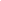 Para mayor detalle de los riesgos, por favor consulte el Anexo del Reglamento de Participación correspondiente.Comisiones y gastos del fondoRentabilidad histórica(*)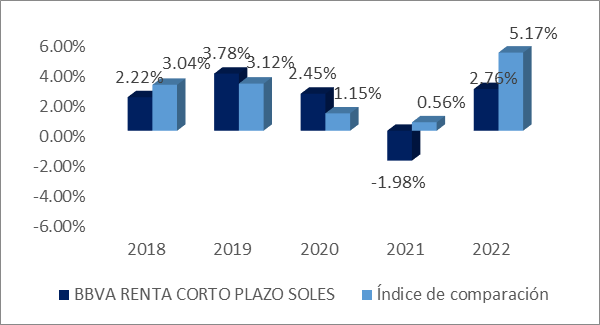 * El cálculo de la rentabilidad del Índice de comparación incluye  el promedio simple de las tasas de interés para depósitos a plazo en soles a 180 días de los tres primeros bancos del sistema financiero nacional (en función al tamaño de sus pasivos) hasta el año 2022; para el año 2023 en adelante estará medido por un índice ponderado compuesto en un 60% por el rendimiento del índice de depósitos a plazo en soles a 30 días de los cuatro principales bancos del sistema financiero nacional, 7.5% por el rendimiento del índice de bonos corporativos latinoamericanos (Perú, Chile, Colombia, México y Brasil) en dólares con una duración promedio de 3 años, 25% por el rendimiento del índice de certificados de depósitos en soles emitidos por el Banco Central de Reserva del Perú con una duración promedio de 213 días y 7.5% por el rendimiento del índice de bonos corporativos peruanos en soles con una duración promedio de 3 años.La rentabilidad o ganancia obtenida en el pasado, no garantiza que se repita en el futuro. Esta rentabilidad neta no incluye el efecto de las comisiones de suscripción y rescate, ni el impuesto a la renta.El riesgo y rendimiento de los instrumentos que forman parte de la cartera del FONDO, no necesariamente corresponden al riesgo y rendimiento del (de los) instrumento(s) representado(s) por el indicador de comparación de rendimientos (“benchmark”).Información adicionalCustodio y Agente Colocador: BBVA Otros datos de interés:BBVA Asset Management no ofrece pagar intereses ni garantiza una tasa fija de rendimiento sobre la inversión en las cuotas del FONDO.La información contenida en este Prospecto Simplificado debe ser complementada con el Reglamento de Participación y el Anexo del Reglamento de Participación correspondiente, el cual puede ser consultado en la página web:https://fondos.bbva.pe/donde encontrarán información sobre el valor cuota, características adicionales del FONDO y otra información periódica del FONDO.Día del Aporte o de presentación de la solicitud de rescateDía de asignación de valor cuotaDía del Pago de rescate (*)LunesLunesMartesMartesMartesMiércolesMiércolesMiércolesJuevesJuevesJuevesViernesViernesViernesSábadoGastos a Cargo del Inversionista%i)	Comisión de Suscripción:0.00% ii)	Comisión de Rescate:No aplicaiii)	Comisión de Transferencia: 0.00%iv)	Comisión de Traspaso: 0.00%v) Comisión de emisión de certificados de participación.US$ 50.00 + IGVGastos a Cargo del Fondo%i) 	Comisión Unificada del Fondo: 0.80% + IGVii) 	Comisiones propias de las operaciones de inversión. Hasta 5.00%ii) 	Comisiones propias de las operaciones de inversión. Hasta 5.00%iii) Tributos cobrados por la SMV40.0252% aproximadamente